PLANO DE CAPACITAÇÃO DA DIRETORIA DE TECNOLOGIA DA INFORMAÇÃOTRIBUNAL DE JUSTIÇA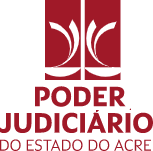 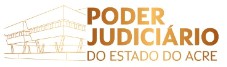 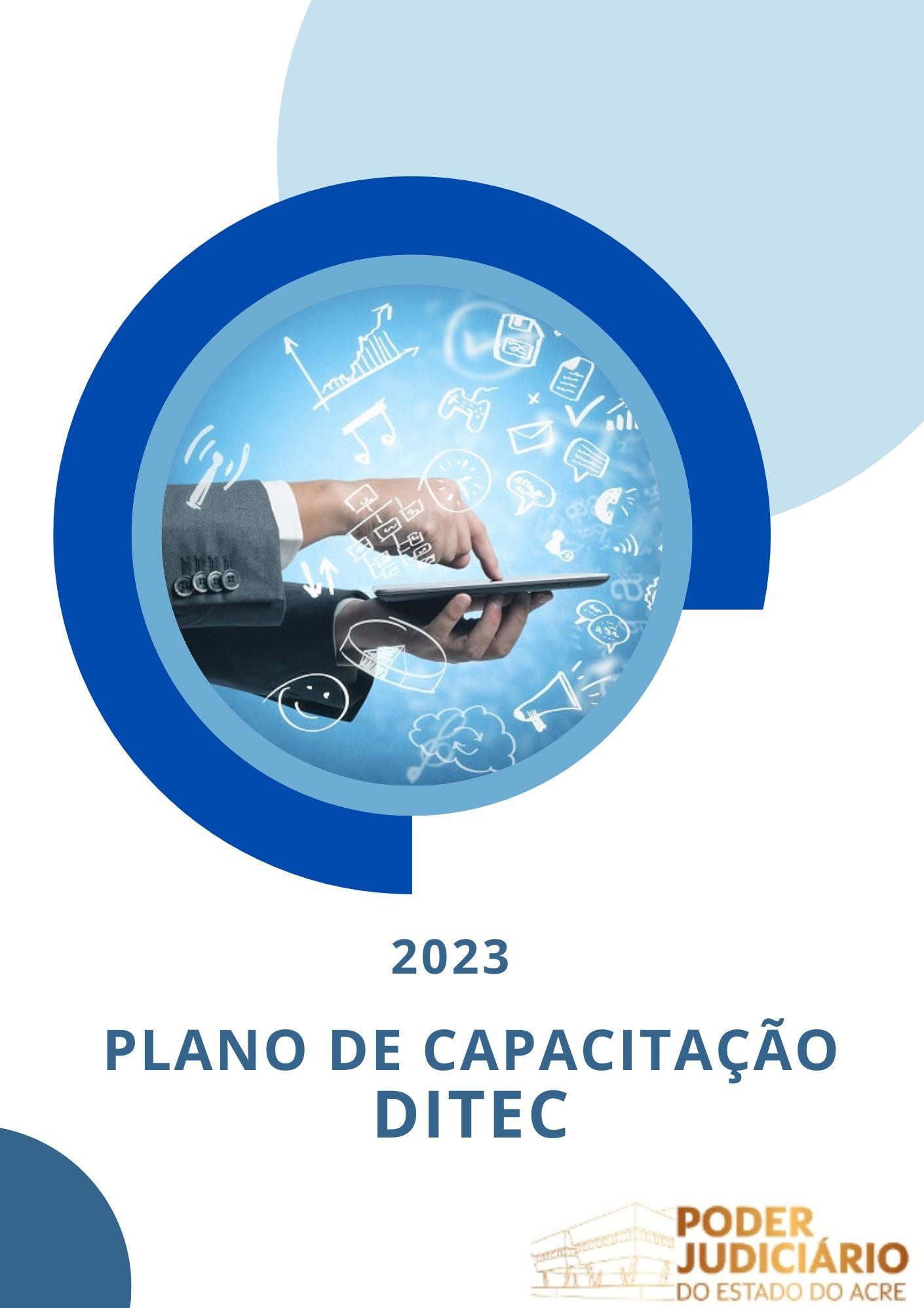 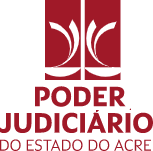 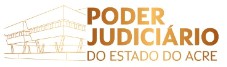 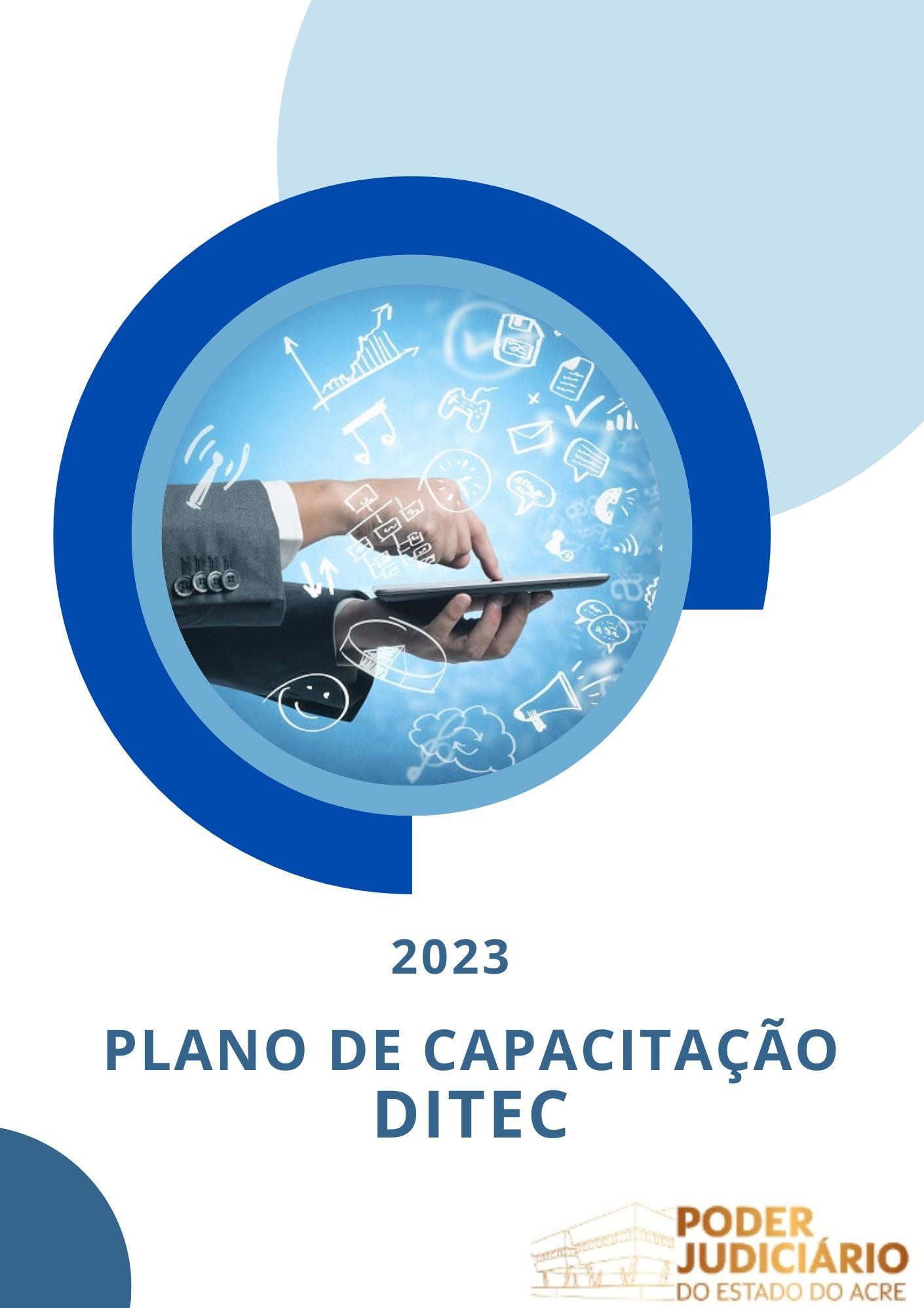 2023PRESIDENTEDesembargadora Regina FerrariVICE-PRESIDENTEDesembargador Luís CamolezCORREGEDOR GERAL DE JUSTIÇADesembargador Samuel EvangelistaDIRETORA DE TECNOLOGIA DA INFORMAÇÃO E COMUNICAÇÃORaquel CunhaSUMÁRIOTabela 6 - Quantidade de Cursos	19FIGURASFigura 1 - Organograma atual da DITEC	6APRESENTAÇÃOO presente documento tem por objeto apresentar o Plano de Capacitação da Diretoria de Tecnologia da Informação (DITEC) do Tribunal de Justiça do Estado do Acre, conforme objetivo estratégico do Poder Judiciário de desenvolver conhecimentos, habilidades e atitudes dos servidores, aprovados pela Resolução CNJ n. 370, de 28 de janeiro de 2021.A elaboração desse Plano é uma iniciativa para conhecimento das necessidades de capacitação. Por este instrumento, serão identificadas as demandas de cada setor desta Diretoria, constituindo-se num referencial que norteará as ações do Plano de Capacitação do sexênio 2021/2026.INTRODUÇÃOO Poder Judiciário do Estado do Acre sempre atento as necessidades de bem servir vem transpondo grandes modificações basilares nos últimos anos, tendo como principal finalidade a excelência na prestação jurisdicional. Um dos principais alicerces para essa transformação é a Tecnologia da Informação com sistemas atualizados e servidores capacitados.As mudanças aconteceram através de investimento em sistemas de informação, infraestrutura e recursos humanos de TI, de forma que o TJAC continue sendo reconhecido como um moderno e eficiente Tribunal de Justiça Estadual do país.O corrente documento propõe plano de capacitação voltado para inventariar as prioridades de capacitação dos servidores para o desenvolvimento de competências necessárias ao alcance dos objetivos estratégicos definidos pelo Tribunal de justiça no seu planejamento Estratégico 2021/2026.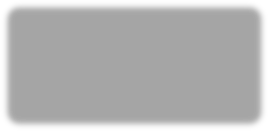 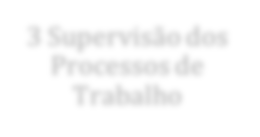 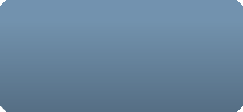 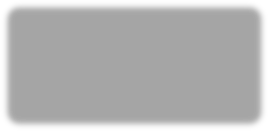 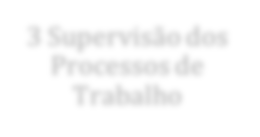 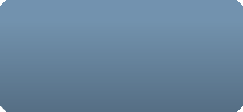 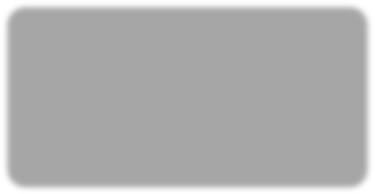 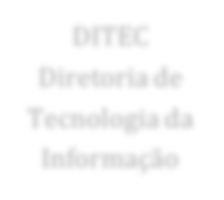 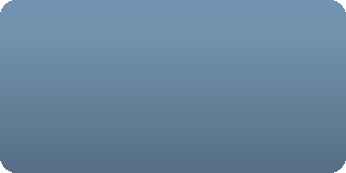 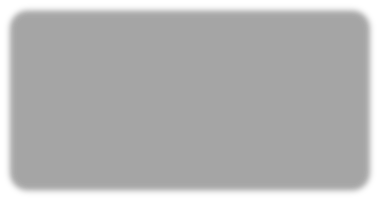 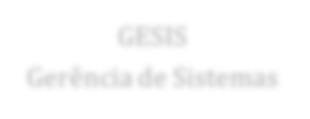 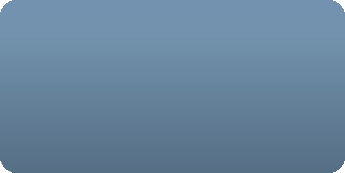 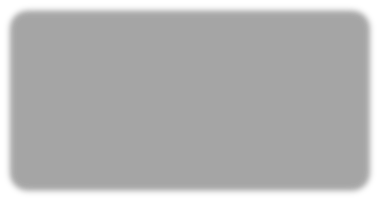 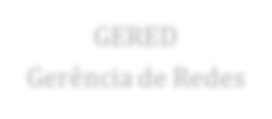 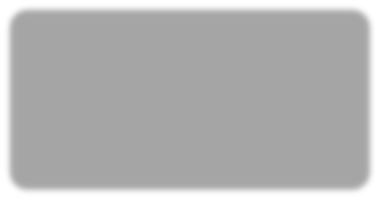 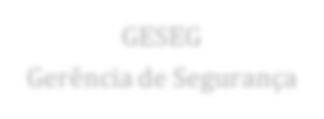 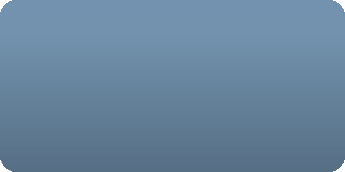 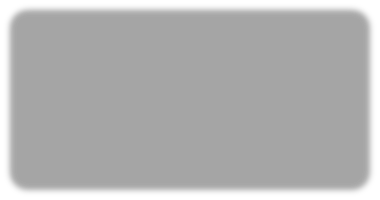 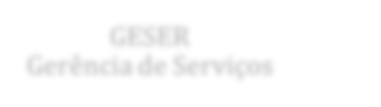 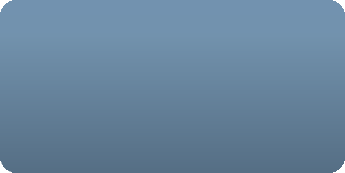 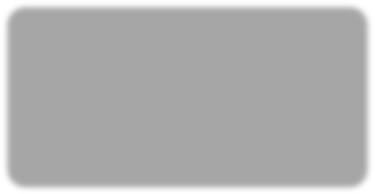 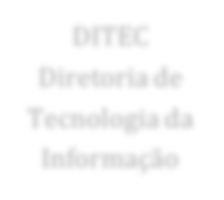 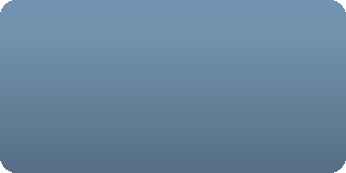 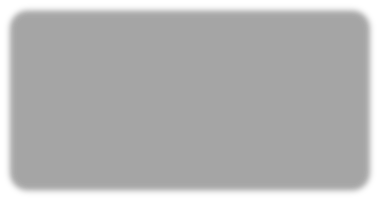 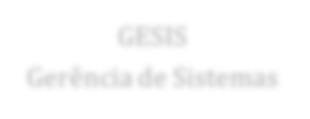 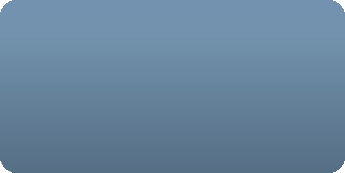 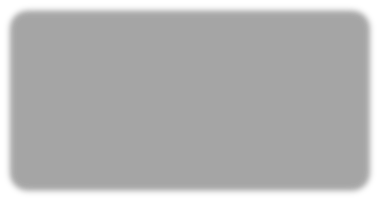 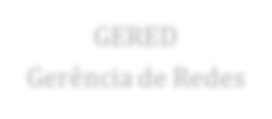 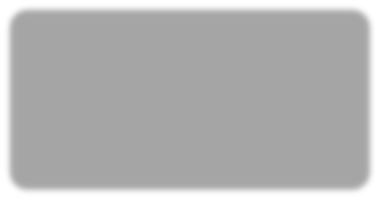 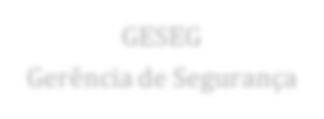 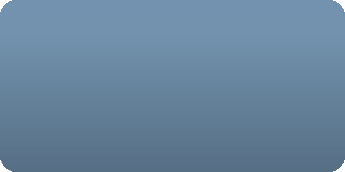 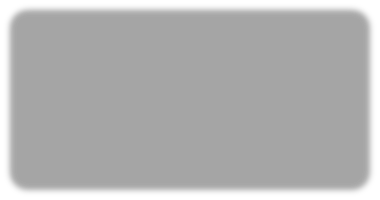 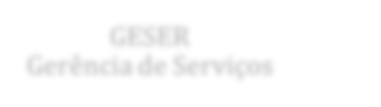 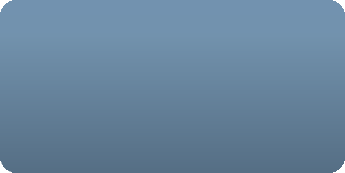 FIGURA 1 - ORGANOGRAMA ATUAL DA DITECConsiderando a atual estrutura organizacional da DITEC, seguem a descrição de cursos por Gerência, destacando as relevâncias requisitadas.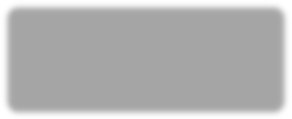 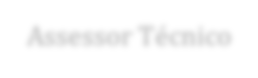 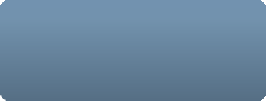 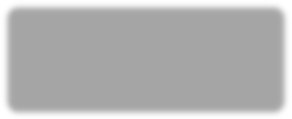 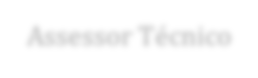 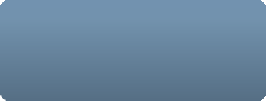 GERÊNCIA DE SEGURANÇA DA INFORMAÇÃOTABELA 1 - AÇÕES DE CAPACITAÇÃO/GERÊNCIA DE SEGURANÇA DA INFORMAÇÃOGERÊNCIA DE SISTEMASTABELA 2 - AÇÕES DE CAPACITAÇÃO/GERÊNCIA DE SISTEMASGERÊNCIA DE SERVIÇOS DE TITABELA 3 - AÇÕES DE CAPACITAÇÃO/GERÊNCIA DE SERVIÇOS DE TIDITEC (GOVERNANÇA)TABELA 4 - AÇÕES DE CAPACITAÇÃO/DITEC (GOVERNANÇA)TODAS AS UNIDADES DA DITECTABELA 5 - AÇÕES DE CAPACITAÇÃO/TODAS AS UNIDADES DA DITECQUANTIDADE DE CURSOSTABELA 6 - QUANTIDADE DE CURSOSCONCLUSÃOA Tecnologia da Informação, individualmente não é apta para construir resultados assertivos para o negócio de uma instituição. Para que isso aconteça, é necessário que a TI esteja capacitada e ordenada aos objetivos estratégicos da mesma. Com a finalidade de atingir tais soluções, é primordial interpretar os objetivos estratégicos da instituição em objetivos mínimos, em seguida, determinar as metas e ações de TIC mais adequada que possam auxiliar a sua conquista.Dessa forma, o Planejamento de capacitação é fundamental para orientar e favorecer o processo de inovação com identificação de problemas e apresentar mecanismos que contribuam para a melhoria continuada da prestação jurisdicional.ELABORAÇÃOCoordenação e SupervisãoRaquel Cunha da ConceiçãoDiretora TICEQUIPE TÉCNICARonimar Ferreira de MatosGerenteRaimundo José da Costa RodriguesAssessor TécnicoAntônia Silva Mendonça RochaEstagiáriaBruna Fonseca de SouzaEstagiáriaLucas Bezerra FélixTécnico JudiciárioMário Robson Yamassaki SassagawaTécnico JudiciárioNivaldo Rodrigues da SilvaTécnico JudiciárioPODER JUDICIÁRIO DO ESTADO DO ACRETRIBUNAL DE JUSTIÇADiretoria de Tecnologia da Informaçãowww.tjac.jus.brRua Tribunal de Justiça, s/n. Via Verde. 69.920-193 Rio Branco-AC | (68) 3302-0360 / 3302-0361NOME DO CURSOPÚBLICO ALVOPARTICIPANTESMODALIDADETURNORESULTADOS ESPERADOSCRITICIDADECUSTO PREVISTOAlcatel Lucent NetworkServidores GESEG05EADA DefinirImplementar redes de alta velocidadecom alta disponibilidade.AltaOrçamento de 2024Windows Server 2016/2019 - WS-011(Infraestrutura)Servidores GESEG05EAD/PresencialA DefinirAdministração e manutenção do sistema operacionalWindows Server 2016/2019AltaOrçamento de 2024Windows Server 2019 - 20744-C (Segurança)Servidores GESEG05EAD/PresencialA definirImplementar boas práticas de segurança e proteção de dados emambientes Windows Server 2016.AltaOrçamento de 2024Capacitação em Cybersecurity Blue TeamServidores GESEG05EAD/PresencialA definirTreinamento em técnicas de defesa cibernética, com vistas a fomentar a segurança e reduzira superfície de ataque.AltaOrçamento de 2024Capacitação em Tratamento e Resposta a Incidentes Cibernéticos.Servidores GESEG12EAD/PresencialA definirTreinamento em técnicas de resposta a incidentes cibernéticos, coletade dados, auditoria eAltaOrçamento de 2024Curso Preparatório para CEH – Certified Ethical Hackerrecuperação de desastre.recuperação de desastre.recuperação de desastre.AltaCurso Preparatório para CEH – Certified Ethical HackerServidores GESEG05EAD/PresencialA definirImplementar as melhores práticas e técnicas de segurança da informação para mitigar riscos deinvasões e perca de dados.AltaOrçamento de 2024VMWare V8 – Install, Configure, Manage.Servidores GESEG05EAD/PresencialA definirInstalar, configurar e gerenciar ambientesde máquinas virtuais Vmware.AltaOrçamento de 2024VMWare V8 – Troubleshooting Workshop.Servidores GESEG05EAD/PresencialA definirAnálise e resolução de problemas em ambientes demáquinas virtuais Vmware.AltaOrçamento de 2024Técnicas de computação forenseServidores GESEG12EADA definirEntender na prática as técnicas utilizadas por investigadores e peritos forenses pararesolver seus incidentes.AltaOrçamento de 2024Especialista Elastic Stack – Elasticsearch, Logstash, Beats EKibanaServidores GESEG5EADA definirAnalise de Dados de infraestrutura e gerenciamento delogs.AltaOrçamento de 2024Curso de Gestão em Segurança da Informação ISO 27001 eServidores GESEG08EAD/PresencialA definirGerir e implementar as melhores práticasde Segurança da Informação emAltaOrçamento de 202427002 e NBRrelacionadasambientes lógicos e físicos.ambientes lógicos e físicos.ambientes lógicos e físicos.Curso de ITILServidores GESEG6EAD/PresencialA definirFramework para entrega de serviços de infraestrutura e segurança dainformação.AltaOrçamento de 2024Curso de COBITServidores GESEG6EAD/PresencialA definirFramework para entrega de serviços de infraestrutura e segurança dainformação.AltaOrçamento de 2024CCNA 200-301 – Cursooficial, com cadastro dos alunos no portal da CiscoServidores GESEG10EADA definirTreinamento complementar sobre soluções desegurança e infraestruturaAltaOrçamento de 2024Curso de Contratações Públicas de TIServidores GESEG6EAD/PresencialA definirDominar as particularidades em contratações públicas de TI, melhores práticas de planejamento de contratações de acordo com asnormas vigentes e os órgãos de controle.AltaOrçamento de 2024Curso de Gestão e Fiscalização de contratos de TIServidores GESEG6EAD/PresencialA definirDominar as particularidades em gestão e fiscalização de contratas públicos de TI,melhores práticas deAltaOrçamento de 2024execução de contratações de acordo com asnormas vigentes e os órgãos de controle.execução de contratações de acordo com asnormas vigentes e os órgãos de controle.execução de contratações de acordo com asnormas vigentes e os órgãos de controle.Cloud Essentials+ EaD (parceria oficial CompTIA)Servidores GESEG5EADA definirDominar conceitos básicos de nuvem para subsidiar a elaboração de plano de migração e confecção de editalde contratação com as melhores práticas.AltaOrçamento de 2024CompTIA Security+ (Bundle completo para autoestudo – versão SY0-601)Servidores GESEG10EADA definirDominar conceitos básicos de segurança para implementar PSI e traçar plano de execução da Resolução 396/2021 do CNJ, bem como fomentar a maturidade de gestão de segurançada informação neste TJAC.AltaOrçamento de 2024Correlacionamento de eventos com GraylogServidores GESEG5EADA definirReestruturar sistema de coleta de eventos, bem como aplicar buscar inteligentes erelatorios dinamicos.AltaOrçamento de 2024Fundamentos de Segurança daInformação EaDServidores GESEG5EADA definirBásico de segurança da informação anível negocial.AltaOrçamento de 2024(parceria oficial Ascend)Tratamento de Incidentes de SegurançaServidores GESEG5EADA definirCapacitar a Equipe de Tratamento e Resposta a Incidentes (ETIR) para implementar as técnicas de resposta a incidentes de maneira eficiente esegura.AltaOrçamento de 2024Protocolo BGP na Administração de ASServidores GESEG5EADA definirPreparar a equipe para implmentar protocolo BGP eadministração de ASN.AltaOrçamento de 2024Implantação de Rede IPv6Servidores GESEG5EADA definirBase para implementação do protocolo BGP e futura implementação deASN.AltaOrçamento de 2024CySA+ EaD (parceria oficial CompTIA)Servidores GESEG5EADA definirDominar conceitos intermediários e avançados de segurança para implementar PSI e traçar plano de execução da Resolução 396/2021 do CNJ, bem comofomentar a maturidade deAltaOrçamento de 2024gestão de segurançada informação neste TJAC.gestão de segurançada informação neste TJAC.gestão de segurançada informação neste TJAC.PenTest + EaD ( parceria oficial CompTIA)Servidores GESEG5EADA definirRealizar testes de invasão controlados com objetivo de detectar vulnerabilidades de aplicações e sistemas, com vistas a corrigi-las,fomentando a segurança.AltaOrçamento de 2024Oficial EXIN PDPE – Privacy & Data Protection Essentials EAD (parceria oficial EXIN)Servidores GESEG,membros do comite de LGPD esegurança.6EADA definirConceitos básicos de proteção de dados, baseados na GPDR e LGPD.AltaOrçamento de 2024Oficial EXIN PDPF – Privacy & Data Protection Foudation EAD (parceria oficialEXIN)Servidores GESEG,membros do comitê de LGPD esegurança.6EADA definirConceitos intermediários de proteção de dados, baseados na GPDR e LGPD.AltaOrçamento de 2024Oficial EXIN PDPP – Privacy and Data Protection Practitioner EAD (parceria oficial EXIN)Servidores GESEG,membros do comitê de LGPD esegurança.6EADA definirConceitos avançados de proteção de dados, baseados na GPDR e LGPD.AltaOrçamento de 2024Oficial EXIN ISFS –Information SecurityServidoresGESEG,6EADA definirConceitos básicos desegurança daAltaOrçamentode 2024Foundation ISO/IEC 27001 EAD (parceria oficial EXIN)membros do comitê de LGPD esegurança.membros do comitê de LGPD esegurança.informação baseado na ISO 27001.informação baseado na ISO 27001.informação baseado na ISO 27001.AltaNetwork+ EAD (parceria oficial CompTIA)Servidores GESEG8EADA definirTreinamento complementar sobre soluções de rede einfraestruturaAltaOrçamento de 2024NOME DO CURSOPÚBLICO ALVOPARTICIPANTESMODALIDADETURNORESULTADOS ESPERADOSCRITICIDADECUSTO PREVISTOAdministraçãoPortaria Nº 25 de 31/01/2022Dispõe sobre a ementa básica para a aplicação e disseminação dos conhecimentos básicos sobre a Plataforma Digital do Poder Judiciário Brasileiro (PDPJ- Br), nos editais de concursos públicos, seleções e capacitações para cargos de tecnologia da informação e comunicação (TIC), dos órgãos do Poder Judiciário.Requisito de conhecimento necessário para desenvolvimento e implantação dossistemas PJe, PDPJ,PostgreSQL com AltaServidores15EAD-Portaria Nº 25 de 31/01/2022Dispõe sobre a ementa básica para a aplicação e disseminação dos conhecimentos básicos sobre a Plataforma Digital do Poder Judiciário Brasileiro (PDPJ- Br), nos editais de concursos públicos, seleções e capacitações para cargos de tecnologia da informação e comunicação (TIC), dos órgãos do Poder Judiciário.Requisito de conhecimento necessário para desenvolvimento e implantação dossistemas PJe, PDPJ,DisponibilidadePortaria Nº 25 de 31/01/2022Dispõe sobre a ementa básica para a aplicação e disseminação dos conhecimentos básicos sobre a Plataforma Digital do Poder Judiciário Brasileiro (PDPJ- Br), nos editais de concursos públicos, seleções e capacitações para cargos de tecnologia da informação e comunicação (TIC), dos órgãos do Poder Judiciário.Requisito de conhecimento necessário para desenvolvimento e implantação dossistemas PJe, PDPJ,DevSecOps:Portaria Nº 25 de 31/01/2022Dispõe sobre a ementa básica para a aplicação e disseminação dos conhecimentos básicos sobre a Plataforma Digital do Poder Judiciário Brasileiro (PDPJ- Br), nos editais de concursos públicos, seleções e capacitações para cargos de tecnologia da informação e comunicação (TIC), dos órgãos do Poder Judiciário.Requisito de conhecimento necessário para desenvolvimento e implantação dossistemas PJe, PDPJ,Segurança emInfraestrutura eServidores15EAD-Portaria Nº 25 de 31/01/2022Dispõe sobre a ementa básica para a aplicação e disseminação dos conhecimentos básicos sobre a Plataforma Digital do Poder Judiciário Brasileiro (PDPJ- Br), nos editais de concursos públicos, seleções e capacitações para cargos de tecnologia da informação e comunicação (TIC), dos órgãos do Poder Judiciário.Requisito de conhecimento necessário para desenvolvimento e implantação dossistemas PJe, PDPJ,Desenvolvimento ÁgilPortaria Nº 25 de 31/01/2022Dispõe sobre a ementa básica para a aplicação e disseminação dos conhecimentos básicos sobre a Plataforma Digital do Poder Judiciário Brasileiro (PDPJ- Br), nos editais de concursos públicos, seleções e capacitações para cargos de tecnologia da informação e comunicação (TIC), dos órgãos do Poder Judiciário.Requisito de conhecimento necessário para desenvolvimento e implantação dossistemas PJe, PDPJ,Docker:Portaria Nº 25 de 31/01/2022Dispõe sobre a ementa básica para a aplicação e disseminação dos conhecimentos básicos sobre a Plataforma Digital do Poder Judiciário Brasileiro (PDPJ- Br), nos editais de concursos públicos, seleções e capacitações para cargos de tecnologia da informação e comunicação (TIC), dos órgãos do Poder Judiciário.Requisito de conhecimento necessário para desenvolvimento e implantação dossistemas PJe, PDPJ,Administração deServidores15EAD-Portaria Nº 25 de 31/01/2022Dispõe sobre a ementa básica para a aplicação e disseminação dos conhecimentos básicos sobre a Plataforma Digital do Poder Judiciário Brasileiro (PDPJ- Br), nos editais de concursos públicos, seleções e capacitações para cargos de tecnologia da informação e comunicação (TIC), dos órgãos do Poder Judiciário.Requisito de conhecimento necessário para desenvolvimento e implantação dossistemas PJe, PDPJ,Containers – DCAPortaria Nº 25 de 31/01/2022Dispõe sobre a ementa básica para a aplicação e disseminação dos conhecimentos básicos sobre a Plataforma Digital do Poder Judiciário Brasileiro (PDPJ- Br), nos editais de concursos públicos, seleções e capacitações para cargos de tecnologia da informação e comunicação (TIC), dos órgãos do Poder Judiciário.Requisito de conhecimento necessário para desenvolvimento e implantação dossistemas PJe, PDPJ,Gerenciamento deCluster Kubernetes com RancherServidores15EAD-Portaria Nº 25 de 31/01/2022Dispõe sobre a ementa básica para a aplicação e disseminação dos conhecimentos básicos sobre a Plataforma Digital do Poder Judiciário Brasileiro (PDPJ- Br), nos editais de concursos públicos, seleções e capacitações para cargos de tecnologia da informação e comunicação (TIC), dos órgãos do Poder Judiciário.Requisito de conhecimento necessário para desenvolvimento e implantação dossistemas PJe, PDPJ,Realizado em 2023, conformeSEI 0000765-98.2022.8.01.00002023Integração e EntregaContinua com Git, Jenkins, Nexus eServidores15EAD-Portaria Nº 25 de 31/01/2022Dispõe sobre a ementa básica para a aplicação e disseminação dos conhecimentos básicos sobre a Plataforma Digital do Poder Judiciário Brasileiro (PDPJ- Br), nos editais de concursos públicos, seleções e capacitações para cargos de tecnologia da informação e comunicação (TIC), dos órgãos do Poder Judiciário.Requisito de conhecimento necessário para desenvolvimento e implantação dossistemas PJe, PDPJ,Realizado em 2023, conformeSEI 0000765-98.2022.8.01.00002023SonarPortaria Nº 25 de 31/01/2022Dispõe sobre a ementa básica para a aplicação e disseminação dos conhecimentos básicos sobre a Plataforma Digital do Poder Judiciário Brasileiro (PDPJ- Br), nos editais de concursos públicos, seleções e capacitações para cargos de tecnologia da informação e comunicação (TIC), dos órgãos do Poder Judiciário.Requisito de conhecimento necessário para desenvolvimento e implantação dossistemas PJe, PDPJ,Kubernetes:Portaria Nº 25 de 31/01/2022Dispõe sobre a ementa básica para a aplicação e disseminação dos conhecimentos básicos sobre a Plataforma Digital do Poder Judiciário Brasileiro (PDPJ- Br), nos editais de concursos públicos, seleções e capacitações para cargos de tecnologia da informação e comunicação (TIC), dos órgãos do Poder Judiciário.Requisito de conhecimento necessário para desenvolvimento e implantação dossistemas PJe, PDPJ,Orquestração de Ambientes EscaláveisServidores15EAD-Portaria Nº 25 de 31/01/2022Dispõe sobre a ementa básica para a aplicação e disseminação dos conhecimentos básicos sobre a Plataforma Digital do Poder Judiciário Brasileiro (PDPJ- Br), nos editais de concursos públicos, seleções e capacitações para cargos de tecnologia da informação e comunicação (TIC), dos órgãos do Poder Judiciário.Requisito de conhecimento necessário para desenvolvimento e implantação dossistemas PJe, PDPJ,– CKAPortaria Nº 25 de 31/01/2022Dispõe sobre a ementa básica para a aplicação e disseminação dos conhecimentos básicos sobre a Plataforma Digital do Poder Judiciário Brasileiro (PDPJ- Br), nos editais de concursos públicos, seleções e capacitações para cargos de tecnologia da informação e comunicação (TIC), dos órgãos do Poder Judiciário.Requisito de conhecimento necessário para desenvolvimento e implantação dossistemas PJe, PDPJ,códex e demais demandas do CNJ.Lei Geral de Proteção de Dados (LGPD)- Conhecendo e entendendo seus impactosGESIS10EADVespertinoEntender o que é a Lei Geral de Proteção de Dados (LGPD) e como ela impactará nas relações digitais daspessoas e empresas.AltaOrçamento 2024Wildfly – Administração com Cluster de Alta Performance em ambiente DevOpsServidores10Presencial ou EADVespertinoConstruir ambientes de desenvolvimento, homologação e produção baseados no Wildfly, otimizados para segurança, desempenho, gerenciabilidade eprodutividade.AltaOrçamento 2024Segurança de aplicações webServidores10EADVespertinoEntender como se defender de ataques, validar arquivos passados pelo usuário, desenvolver ambientes de teste de vulnerabilidade e entender como lidar de forma maissegura com as senhas.AltaOrçamento 2024Plataforma de cursos aluraServidores25EADIntegralPlataforma de cursos de diversas áreas de desenvolvimento, infraestrutura esegurança da informaçãoAltaOrçamento 2024Analista de Negócios de TIServidores5Presencial ou EADVespertinoCapacitar a equipe em prospecção, planejamento e gerenciamento de implementação de projetos de sistemas de informação e aplicativos, visando satisfazer as expectativas e necessidadestecnológicas.AltaOrçamento 2024Automação de Processos de Negócios (BPA) e Automação de Processos de TI (ITPA)Servidores5Presencial ou EADVespertinoMapeamento de processos, análise de fluxo de trabalho, identificação de oportunidades de automação eimplementação de soluções.AltaOrçamento 2024RESOLUÇÃO CNJ N° 468/2022 -Contratações de bens e serviços de Soluçãode Tecnologia da Informação eServidores15Presencial ou EADVespertinoCapacitar os agentes públicos das áreas envolvidas nas contratações, acercados temas e das disciplinas contidasAltaOrçamento 2024Comunicação (STIC) realizadas pelos órgãos submetidos ao controle administrativo e financeiro do CNJ com base na Lei n°14.133/2021na referida Resolução.na referida Resolução.na referida Resolução.na referida Resolução.Organização de Equipes Ágeis: os papéis existentes emuma equipeServidores5EADVespertinoAltaOrçamento 2024Talend Integration - ETL e Integração deDadosServidores10EADMatutino/VespertinoMatutino/VespertinoAltaOrçamento 2024SQL para DATA Analysys e BIServidores10EADMatutino/VespertinoMatutino/VespertinoAltaOrçamento 2024Modelagem e Construção DATA WAREHOUSE comETLsServidores10EADMatutino/VespertinoMatutino/VespertinoAltaOrçamento 2024Databricks : Analise e modelagem de dadosServidores10EADMatutino/VespertinoMatutino/VespertinoAltaOrçamento 2024Modelagem e Construção DATA WAREHOUSE comETLsServidores10EADMatutino/VespertinoMatutino/VespertinoAltaOrçamento 2024Cursos Previstos dentro da Plataforma ALURA:Cursos Previstos dentro da Plataforma ALURA:Cursos Previstos dentro da Plataforma ALURA:Cursos Previstos dentro da Plataforma ALURA:Cursos Previstos dentro da Plataforma ALURA:Cursos Previstos dentro da Plataforma ALURA:Cursos Previstos dentro da Plataforma ALURA:Cursos Previstos dentro da Plataforma ALURA:Curso de Git e GitHub: compartilhando e colaborando em projetosServidores6EADIntegralAprender a compartilhar código e projetosEntender sobre comom colaborarMédiaOrçamento 2024em projetosRaelizar o versionamento de um projetoLidar com conflitos em códigos utilizando gitAnalisar e modificar histórico de commits de umrepositório gitem projetosRaelizar o versionamento de um projetoLidar com conflitos em códigos utilizando gitAnalisar e modificar histórico de commits de umrepositório gitem projetosRaelizar o versionamento de um projetoLidar com conflitos em códigos utilizando gitAnalisar e modificar histórico de commits de umrepositório gitem projetosRaelizar o versionamento de um projetoLidar com conflitos em códigos utilizando gitAnalisar e modificar histórico de commits de umrepositório gitPython para Data ScienceServidores6EADIntegralAnalisar e manipular dados como parte de suas tarefas deautomação.AltaOrçamento 2024Formação Python e orientação a objetosServidores6EADIntegralAjudar os profissionais a criar bots eficientes e escaláveis para automatizar tarefas em diversas áreasde negócios.AltaOrçamento 2024Visão Computacional: reconhecimento de texto com OCR e OpenCVServidores6EADIntegralUtilizar técnicas e ferramentas de visão computacional para melhorar as capacidades de automação deprocessos robóticos.AltaOrçamento 2024RPA: automatize processos comServidores5EADIntegralFornecer uma base sólida paraAltaOrçamento 2024ferramentas No/Low Codeentender o campo de RPA.entender o campo de RPA.entender o campo de RPA.entender o campo de RPA.Modelagem e Melhorias deProcessos de NegóciosServidoresEADIntegralMédiaOrçamento 2024Formação Primeirospassos com Engenharia de DadosEADIntegralMédiaOrçamento 2024Formação MongoDBEADIntegralMédiaOrçamento2024Gestão Ágil de ProjetosServidores16EADIntegralAprenda como utilizar ferramentas, recursos e metodologias ágeis que podem te auxiliar a gerenciar projetos, pessoas e equipes de formamais eficienteAltaOrçamento 2024Carreira QA: processos e automação de testesServidoresEADIntegralCrie um plano de teste, documento de planejamento de teste de softwareAprenda o que são testes, como modelá-los e executá-losSaiba encontrar e reportar defeitos em sistemasDescubra o papeldo profissional deMédiaOrçamento 2024qualidade de software em um time de desenvolvimentoEntenda o que são cenários e casos de testeAprenda como metrificar a qualidade do seusoftwarequalidade de software em um time de desenvolvimentoEntenda o que são cenários e casos de testeAprenda como metrificar a qualidade do seusoftwarequalidade de software em um time de desenvolvimentoEntenda o que são cenários e casos de testeAprenda como metrificar a qualidade do seusoftwarequalidade de software em um time de desenvolvimentoEntenda o que são cenários e casos de testeAprenda como metrificar a qualidade do seusoftwareFormação Java e Spring BootServidores10EADIntegralConstruir aplicativos Java modernos e escaláveis usando o Spring Boot como framework de desenvolvimento. É amplamente utilizado na indústria de desenvolvimento devido à sua facilidade de uso, produtividade e suporte a melhorespráticas.AltaOrçamento 2024Java Web: crie aplicações usando Spring BootServidores10EADIntegralAprender tudo o que precisa para criar uma aplicação Web com Spring Boot. Vocêaprenderá a utilizarMédiaOrçamento 2024o Maven para configurar e gerenciar o projeto, desenvolver controladores usando o Spring MVC, persistir dados em um banco de dados PostgreSQL usando JPA, fornecer uma API REST para ser comsumida por um projeto front-end, implementando as operações de CRUD (criar, ler, atualizar,excluir) na aplicação.o Maven para configurar e gerenciar o projeto, desenvolver controladores usando o Spring MVC, persistir dados em um banco de dados PostgreSQL usando JPA, fornecer uma API REST para ser comsumida por um projeto front-end, implementando as operações de CRUD (criar, ler, atualizar,excluir) na aplicação.o Maven para configurar e gerenciar o projeto, desenvolver controladores usando o Spring MVC, persistir dados em um banco de dados PostgreSQL usando JPA, fornecer uma API REST para ser comsumida por um projeto front-end, implementando as operações de CRUD (criar, ler, atualizar,excluir) na aplicação.o Maven para configurar e gerenciar o projeto, desenvolver controladores usando o Spring MVC, persistir dados em um banco de dados PostgreSQL usando JPA, fornecer uma API REST para ser comsumida por um projeto front-end, implementando as operações de CRUD (criar, ler, atualizar,excluir) na aplicação.Aprenda a programar em PHPServidores10EADIntegralAprender os fundamentos da linguagem juntamente com as boas práticasutilizadas no mercado.AltaOrçamento 2024Boas práticas em PHP:Servidores10EADIntegralAprender SOLID, Object Calisthenics, refatoração e depuração noecossistema PHP.MédiaOrçamento 2024Aprofunde em PHP com arquitetura e padrões de projetoServidores10EADIntegralModelar projeto usando boas práticas como SOLID e padrões de projeto. Use DDD e saiba as vantagens da CleanArchitecture.MédiaOrçamento 2024Aprofunde em PHP com Arquitetura, Design e Escalabilidade de SistemasServidores10EADIntegralAprender fundamentos de escalabilidade, performance vs. escalabilidade, projeto arquitetonico, otimizações de aplicações, configuração para produção, introdução ao swoole (framework de programação assíncrona), monitoramento, gestão de alta demanda e segurança,documentação arquiteturalMédiaOrçamento 2024Symfony e Doctrine: crie aplicações web em PHPServidores10EADIntegralSymfony é um framework open- source de PHP paraaplicações Web, queMédiaOrçamento 2024nasceu inspirado no Spring Framework do Java.Doctrine é um conjunto de bibliotecas que tem como objetivo prover persistência, ele contém vários componentes e pacotes. Nesta formação você vai conhecer e utilizar o ORM (Object Relational Mapper), uma ferramenta que auxilia a mapear um modelo orientado a objetos para um modelo relacionalno banco de dados.nasceu inspirado no Spring Framework do Java.Doctrine é um conjunto de bibliotecas que tem como objetivo prover persistência, ele contém vários componentes e pacotes. Nesta formação você vai conhecer e utilizar o ORM (Object Relational Mapper), uma ferramenta que auxilia a mapear um modelo orientado a objetos para um modelo relacionalno banco de dados.nasceu inspirado no Spring Framework do Java.Doctrine é um conjunto de bibliotecas que tem como objetivo prover persistência, ele contém vários componentes e pacotes. Nesta formação você vai conhecer e utilizar o ORM (Object Relational Mapper), uma ferramenta que auxilia a mapear um modelo orientado a objetos para um modelo relacionalno banco de dados.nasceu inspirado no Spring Framework do Java.Doctrine é um conjunto de bibliotecas que tem como objetivo prover persistência, ele contém vários componentes e pacotes. Nesta formação você vai conhecer e utilizar o ORM (Object Relational Mapper), uma ferramenta que auxilia a mapear um modelo orientado a objetos para um modelo relacionalno banco de dados.PHP Web: crieaplicações web em PHPServidores10EADIntegralAprender a criaruma aplicação Web com PHPMédiaOrçamento 2024Laravel: crie aplicações web em PHPServidores10EADIntegralLaravel é um framework PHP livre e open-source para o desenvolvimento de sistemas web que utilizam o padrão MVC.Nesta formaçãoMédiaOrçamento 2024você vai criar aplicações web utilizando o framework, para agilizar e facilitar oseu trabalho no dia a dia.você vai criar aplicações web utilizando o framework, para agilizar e facilitar oseu trabalho no dia a dia.você vai criar aplicações web utilizando o framework, para agilizar e facilitar oseu trabalho no dia a dia.você vai criar aplicações web utilizando o framework, para agilizar e facilitar oseu trabalho no dia a dia.Aprofunde em PHP com programação funcional, assíncrona e metaprogramaçãoServidores10EADIntegralNesta formação, você irá aprender a explorar a programação funcional em PHP, desenvolvendo habilidades para criar código conciso e modular, utilizando funções puras e garantindo a imutabilidade dos dados. Além disso, verá como utilizar a programação assíncrona em PHP para lidar eficientemente com tarefas demoradas, como chamadas de API e consultas a bancos de dados remotos. Por fim, irá dominar ametaprogramação em PHP,MédiaOrçamento 2024WordPress: crie sites do zerocapacitando-se a gerar e modificar código dinamicamente durante a execução do programa, oferecendo flexibilidade eautomação no desenvolvimento.capacitando-se a gerar e modificar código dinamicamente durante a execução do programa, oferecendo flexibilidade eautomação no desenvolvimento.capacitando-se a gerar e modificar código dinamicamente durante a execução do programa, oferecendo flexibilidade eautomação no desenvolvimento.capacitando-se a gerar e modificar código dinamicamente durante a execução do programa, oferecendo flexibilidade eautomação no desenvolvimento.WordPress: crie sites do zeroServidores10EADIntegralAprender desde a instalação do Wordpress, até mesmo como desenvolver um site profissional, aplicando responsividade e efeitos de animaçãoEntenderá desde a customização de um post no Wordpress até a a implementação de efeitos visuais modernos como modo noturno.Aplicar plugins ao seu site, para inserir funcionalidades como integração com WhatsApp eInternacionalização.MédiaOrçamento 2024Aplicações Escaláveis com Angular- Verá como a criação de novas páginas, posts, imagens e formulários pode ser otimizada no Wordpress sem a obrigatoriedade da utilização de uma linguagem de programação ou código HTML - uma ótima opção para quem não é dev e não conhece linguagens deprogramação.- Verá como a criação de novas páginas, posts, imagens e formulários pode ser otimizada no Wordpress sem a obrigatoriedade da utilização de uma linguagem de programação ou código HTML - uma ótima opção para quem não é dev e não conhece linguagens deprogramação.- Verá como a criação de novas páginas, posts, imagens e formulários pode ser otimizada no Wordpress sem a obrigatoriedade da utilização de uma linguagem de programação ou código HTML - uma ótima opção para quem não é dev e não conhece linguagens deprogramação.- Verá como a criação de novas páginas, posts, imagens e formulários pode ser otimizada no Wordpress sem a obrigatoriedade da utilização de uma linguagem de programação ou código HTML - uma ótima opção para quem não é dev e não conhece linguagens deprogramação.Aplicações Escaláveis com AngularServidores10EADIntegralConstruir aplicativos da web modernos e responsivos usando o Angular comoframework de desenvolvimento.AltaOrçamento 2024Formação em Angular: construindo aplicações acessíveis e avançando emtestes automatizadosServidores10EADIntegral-MédiaOrçamento 2024Explore o Framework AngularServidores10EADIntegral-MédiaOrçamento 2024Formação Mensageriacom Apache KafkaServidores10EADIntegralConstruir sistemasde streaming deAltaOrçamento2024Apache Kafka para iniciantes 2h APACHE KAFKA eDatabricks: Streaming e Processamento 10h Apache Kafka 4h Domine Apache Kafka, Fundamentos e Aplicações Reais 7h APACHE KAFKA eNIFI: distribua dadose crie fluxos de dados 9hdados em tempo real, processamento de eventos e integração de sistemas usando a plataforma Kafka.dados em tempo real, processamento de eventos e integração de sistemas usando a plataforma Kafka.dados em tempo real, processamento de eventos e integração de sistemas usando a plataforma Kafka.dados em tempo real, processamento de eventos e integração de sistemas usando a plataforma Kafka.Orçamento 2024Formação Aprofunde em Java com arquitetura de Microsserviços, Spring e RabbitMQServidores10EADIntegralConstruir sistemas assíncronos, sistemas de mensagens distribuídas, filas de processamento de trabalho (work queues), sistemas de eventos e outros cenários em que a comunicação assíncrona é necessária usando oRabbitMQ.AltaOrçamento 2024Formação Engenharia de softwareServidores10EADIntegralAprender e aprofundar seus conhecimentos em arquiteturas demicroserviços,AltaOrçamento 2024visando criar sistemas escaláveis, flexíveis e altamentedistribuídos.NOME DO CURSOPÚBLICO ALVOPARTICIPANTESMODALIDADETURNORESULTA OSESPERADOSCRITICIDADECUSTOPREVISTOCurso de Gestão e Fiscalização de contratos de TIGESER4EAD/PresencialA DefinirDominar as particularidades em contratações públicas de TI, melhores práticas de planejamento de contratações de acordo com as normas vigentes e osórgãos de controle.AltaOrçamento de 2024Curso de Contratações Públicas de TIGESER4EAD/PresencialA DefinirDominar as particularidades em contratações públicas de TI, melhores práticas de planejamento de contratações de acordo com as normas vigentes e osórgãos de controle.AltaOrçamento de 2024Curso de Gerenciamento de Projetos (PMI,PMP,PMbok)GESER4EAD/PresencialA DefinirObter o conhecimento de gestão de projetos baseados nos 3 conceitos mais importantes para o acompanhamento detodas as etapas doMédiaOrçamento de 2024projeto de infraestrutura, hardware e software esuas boas práticas.projeto de infraestrutura, hardware e software esuas boas práticas.Introdução à Tecnologia da InformaçãoGESER15EAD/PresencialA DefinirEste curso cobre conceitos básicos de tecnologia da informação, incluindo hardware, software e redes. Ele fornece uma base sólida paracompreender a tecnologia.AltaOrçamento de 2024Analista de Negócios de TIGESER4EAD/PresencialA DefinirCapacitar a equipe em prospecção, planejamento e gerenciamento de implementação de projetos de sistemas de informação e aplicativos, visando satisfazer as expectativas enecessidades tecnológicas.AltaOrçamento de 2024Arquitetura de ComputadoresGESER20EAD/PresencialA DefinirEste curso cobre conceitos básicos de tecnologia da informação,incluindo hardware, software e redes. EleAltaOrçamento de 2024fornece uma base sólida para compreender atecnologia.fornece uma base sólida para compreender atecnologia.Sistemas Operacionais (windows,linux)GESER20EAD/PresencialA DefinirOs técnicos aprendem a administrar sistemas operacionais, como Windows e Linux, para resolver problemas e fornecersuporte aos usuáriosAltaOrçamento de 2024Resolução de Problemas de Hardware e SoftwareGESER20EAD/PresencialA DefinirTécnicos de suporte são treinados para ajudar os usuários a resolver problemas com hardware e software, oferecendo atendimento ao cliente de alta qualidade esolucionando problemas.AltaOrçamento de 2024Fundamentos de Redes de ComputadoresGESER20EAD/PresencialA DefinirEssa área de conhecimento aborda como os dispositivos se conectam em redes de computadores e como elas funcionam. Isso inclui conceitosde segurança de rede.AltaOrçamento de 2024Segurança de RedeGESER20EAD/PresencialA DefinirEssa área de conhecimento aborda como os dispositivos se conectam em redes de computadores e como elas funcionam. Isso inclui conceitosde segurança de rede.AltaOrçamento de 2024Suporte a Aplicativos de Escritório (Microsoft Office e etc...)GESER20EAD/PresencialA DefinirTécnicos de suporte são treinados para ajudar os usuários a resolver problemas com hardware e software, oferecendo atendimento ao cliente de alta qualidade esolucionando problemas.AltaOrçamento de 2024Curso de ITILGESER6EAD/PresencialA DefinirFramework paraentrega de serviços de TICAltaOrçamento de 2024Curso de COBITGESER6EAD/PresencialA DefinirFramework paraentrega de serviços de TICAltaOrçamento de 2024PMBOKGESER6EAD/PresencialA DefinirPossuir a certificação PMP® traz reconhecimento profissional, maiores e melhores oportunidades detrabalho e conexãoAltaOrçamento de 2024com uma comunidade internacional degerentes de projetos.com uma comunidade internacional degerentes de projetos.Gerenciamento de IncidentesGESER20EAD/PresencialA DefinirOs técnicos podem ser envolvidos em projetos de TI. Este treinamento aborda como gerenciarincidentes de maneira mais eficaz, utilizando metodologias comoPMI ou Agile.AltaOrçamento de 2024Gerenciamento de MudançasGESER20EAD/PresencialA DefinirOs técnicos podem ser envolvidos em projetos de TI. Este treinamento aborda como gerenciar mudanças eficazmente, utilizando metodologias comoPMI ou Agile.AltaOrçamento de 2024Manutenção de Hardware de ComputadoresGESER20EAD/PresencialA DefinirIsso envolve a manutenção e reparo de hardware de computadores, dispositivos eletrônicos e o gerenciamento deativos de TI.AltaOrçamento de 2024Gerenciamento de Ativos de TIGESER10EAD/PresencialA DefinirOs técnicos podem ser envolvidos em projetos de TI. Este treinamento aborda como gerenciar ativos eficazmente, utilizando metodologias comoPMI ou Agile.AltaOrçamento de 2024Técnicas de Atendimento (Cliente, Trabalho em Equipe, Comunicação Interpessoal Gerenciamento de Conflitos, Comunicação EficazGESER20EAD/PresencialA DefinirTécnicos precisam de habilidades de comunicação, trabalho em equipe e resolução de conflitos para interagir eficazmente com os usuários ecolegas.AltaOrçamento de 2024Inglês Técnico (básico,intermediario e avançado)GESER20EAD/PresencialA DefinirTécnicos precisam de habilidades de comunicação, trabalho em equipe e resolução de conflitos para interagir eficazmentecom os usuários e colegas.AltaOrçamento de 2024Lei Geral de Proteção de Dados (LGPD) - Conhecendo e entendendo seus impactosGESER6EAD/PresencialA DefinirEntender o que é a Lei Geral de Proteção deDados (LGPD) ecomo ela impactará nas relações digitaisMédiaOrçamento de 2024Plataforma de Cursos aluradas pessoas e empresasdas pessoas e empresasPlataforma de Cursos aluraGESER20EAD/PresencialA DefinirPlataforma de cursos em diversas áres deconhecimento d TICAltaOrçamento de 2024NOME DO CURSOPÚBLICO ALVOPARTICIPANTESMODALIDADETURNORESULTADOS ESPERADOSCRITICIDADECUSTO PREVISTOAuditoria de Governança e Gestão de TIC – COBIT e COSO (EaD)GEGOV8EADA definirIdentificar os modelos envolvidos em processos com foco na gestão de riscos e auditoria COBIT e COSO;Reconhecer os aspectos e processos básicos para uma adequada de auditoria de governança de TIC no judiciário; Compreender o embasamento teórico e aplicar a IN 84/2020 do TCU e Resoluções 308/2020 e 309/2020 do CNJ;Conhecer as Resoluções 308/2020 e 309/2020;Conhecer a IN84/2020 do TCU.AltaOrçamento 2024Elaboração de PDTI (EaD)GEGOV8EADA definirDesenvolver o plano diretor de TI (PDTI)para sua organização; Compreender osAltaOrçamento 2024aspectos e processos básicos de implementação doPDTI em organizações públicas e privadas.aspectos e processos básicos de implementação doPDTI em organizações públicas e privadas.Fundamentos de gestão de contratosGEGOV8EADA definirConhecer os principais conceitos e etapas que compõem a gestão de contratos administrativos; Conhecer as principais Instruções Normativas e Leis que regem a gestão de contratos;Promover as possíveis alterações contratuais necessárias, de acordo com os limites fixados na legislação; Promover o equilíbrio econômico financeiro do contrato e do órgão ou entidade a que compete; Identificar os trâmites para pagamentos nos contratos administrativos; Identificar as causas de nulidade ourescisão do contrato administrativo;AltaOrçamento 2024Identificar as sanções administrativas aplicáveis pelodescumprimento do contrato.Identificar as sanções administrativas aplicáveis pelodescumprimento do contrato.Gerenciamento de Serviços de TI (EaD)GEGOV8EADA definirResolver problemas e tomar decisões relacionadas aos processos de gerenciamento de serviços de TI; Utilizar padrões e boas práticas reconhecidamente eficazes ao gerenciamento de serviços de TI, comenfoque na ITIL® e ISO 20000.AltaOrçamento 2024Gestão de Continuidade de Negócios (EaD)GEGOV8EADA definirCompreender a importância da continuidade dos negócios; Compreender e aplicar a Norma Complementar nº 06/IN01/DSIC/GSIPR,(Estabelece Diretrizes para Gestão de Continuidade de Negócios, nos aspectos relacionadosà Segurança daAltaOrçamento 2024Gestão de Riscos de Segurança da Informação e Privacidade (EaD)Informação e Comunicações, nos órgãos e entidades da Administração Pública Federal, direta e indireta – APF);Implementar a GCN; Desenvolver um plano de Continuidade de Negócios;Realizar uma Análise de Impacto deNegócios (BIA).Informação e Comunicações, nos órgãos e entidades da Administração Pública Federal, direta e indireta – APF);Implementar a GCN; Desenvolver um plano de Continuidade de Negócios;Realizar uma Análise de Impacto deNegócios (BIA).AltaGestão de Riscos de Segurança da Informação e Privacidade (EaD)GEGOV8EADA definirPropor controles de segurança da informação e privacidade para tratar e mitigar os riscos das organizações, tendo como base as vulnerabilidades, riscos identificados e impactos na segurança da organização; Identificar ameaças, vulnerabilidades e riscos associados àsegurança da informação;AltaOrçamento 2024Planejamento de Contratações de TI no Judiciário (EaD)Aplicar na sua organização a metodologia de gestão e análise de riscos da norma NBR ISO/IEC 27005;Propor planos de ação para melhoria da segurança da informação, usufruindo das competências listadas e de aspectos normativos e delegislação vigentes.Aplicar na sua organização a metodologia de gestão e análise de riscos da norma NBR ISO/IEC 27005;Propor planos de ação para melhoria da segurança da informação, usufruindo das competências listadas e de aspectos normativos e delegislação vigentes.AltaPlanejamento de Contratações de TI no Judiciário (EaD)GEGOV8EADA definirExecutar e gerenciar a aplicação de recursos públicos nos processos de compras e contratação de serviços de TI necessários aos objetivos dos projetos e atividades públicas, de acordo com os marcos legais e a jurisprudência do Tribunal de Contas da União;Entender os aspectos e processos básicospara uma adequada contratação deAltaOrçamento 2024serviços de TI para órgãos submetidos ao controle administrativo e financeiro do CNJ; Entender os aspectos e processos básicos para uma adequada contratação de serviços de TI para organizações da administração pública federal;Compreender a aplicação da IN01 nas organizações públicas, resoluções edemais normas e leis.serviços de TI para órgãos submetidos ao controle administrativo e financeiro do CNJ; Entender os aspectos e processos básicos para uma adequada contratação de serviços de TI para organizações da administração pública federal;Compreender a aplicação da IN01 nas organizações públicas, resoluções edemais normas e leis.Planejamento e Gestão Estratégica de TI (EaD)GEGOV8EADA definirAnalisar os impactos estratégicos de TI nos negócios;Entender os aspectos e processos básicos de planejamento e gestão estratégica deTI nas organizações públicas e privadas.AltaOrçamento 2024LGPD na Prática (EaD)GEGOV8EADA definirElaborar, gerenciar e participar ativamente da elaboração do plano de adequação à LGPD em suaorganização;AltaOrçamento 2024Design Thinking EaDGerenciar, participar ou apoiar a adequação da LGPD em sua organização;Ser referência nos guias operacionais da LGPD da Secretaria de Governo Digital.Elaborar a análise de riscos de Segurança da Informação e Privacidade;Elaborar o Relatório de Impacto à Proteçãode Dados Pessoais;Gerenciar, participar ou apoiar a adequação da LGPD em sua organização;Ser referência nos guias operacionais da LGPD da Secretaria de Governo Digital.Elaborar a análise de riscos de Segurança da Informação e Privacidade;Elaborar o Relatório de Impacto à Proteçãode Dados Pessoais;AltaDesign Thinking EaDGEGOV8EADA definirInovar com uma das abordagens mais utilizadas no mercado;Explicar a abordagem Design Thinking e como ele beneficia processos de inovação;Diferenciar mindsets necessários para cada fase do Design Thinking;Utilizar ferramentas online de inovação; Conduzir dinâmicascom princípios de inovação;AltaOrçamento 2024Gestão Ágil de Projetos EAD (parceria oficial DC- Dinsmorecompass)Utilizar ferramentas online de colaboração.Utilizar ferramentas online de colaboração.AltaGestão Ágil de Projetos EAD (parceria oficial DC- Dinsmorecompass)GEGOV8EADA definirCompreender os principais conceitos relacionados à gestão de projetos; Entender a relação entre os projetos e a estratégia organizacional; Entender o papel do Escritório de Gerenciamento de Projetos (PMO); Compreender as diferenças entre as abordagens preditiva e adaptativa para a gestão de um projeto; Compreender a mentalidade ágil; Conhecer o conceito de Agilidade nos Negócios; Desenvolver uma visão geral sobre os principais métodos ágeis existentes no mercado;Conhecer a metodologia Scrum,os seus pilares, os membros e as formasAltaOrçamento 2024de organização de uma equipe, os eventos com duraçãofixa e o ciclo de trabalho do Scrum.de organização de uma equipe, os eventos com duraçãofixa e o ciclo de trabalho do Scrum.Administração de Banco de Dados (EaD)GEGOV8EADA definirExecutar atividades de administração do PostGreSQL, incluindo gerenciamento de usuários, grupos e processos;Configurar o sistema e a organização lógica e física dos dados (bases, schemas, objetos e metadados); Monitorar e fazer a manutenção do sistema, incluindo rotinas de vacuum, log e atualização de estatísticasIdentificar e resolver questões relacionadas com o desempenho do sistema, tanto no âmbito de conexões/aplicações como no de infraestrutura de hardware e software;Usar ferramentas de administração doAltaOrçamento 2024PostGreSQL e boas práticas para administração do sistema;Elaborar políticas debackup e replicação de dados.PostGreSQL e boas práticas para administração do sistema;Elaborar políticas debackup e replicação de dados.Modelagem de Banco de Dados (EaD)GEGOV8EADA definirEntender os conceitos em torno de sistemas de informação e sistemas gerenciadores de banco de dados – SGBD;Registrar os requisitos a serem atendidos por um futuro banco de dados, elaborando um mini-mundo com uma descrição alto-nível destes requisitos; Construir o modelo conceitual do BD, fazendo uso dos DER – DiagramasEntidade- Relacionamento e técnicas de Normalização de Dados;Construir o modelo lógico do BD, a partirAltaOrçamento 2024do modelo conceitual, incluindo restrições de integridade; Construir o modelo físico do BD, a partir do modelo lógico, fazendo uso de ferramentas CASE (BrModelo); Conhecer a arquitetura e características de um SGBD, tendo como exemplo o PostgreSQL e sua implementação da linguagem SQL;Criar a estrutura e fazer a manutenção de um BD através de comandos DDL Manipular conjuntos de dados por meio de comandos DML e funções SQL; Construir consultas, agrupamentos, índices e visões, bem como Stored Procedures e Transações; eEntender exemplos básicos deProgramação etratamento de erros em SQL (pl/pgsql);Programação etratamento de erros em SQL (pl/pgsql);Governança de TI com COBIT 2019 (EaD)GEGOV8EADA definirAnalisar dos impactos estratégicos de TI nos negócios;Realizar tomada de decisões sobre o uso eficaz dos recursos de TI;Planejar, gerir econtrolar os processos de TI.AltaPower BI na PráticaGEGOV8EADA definirAprenda todos os recursos do Power BI, do básico ao avançado, transformando base de dados em relatórios dinâmicos e Dashboardsprofissionais na práticaAltaCapacitação em Governança de TIServidores15Presencial-Capacitar interessados em Tecnologia da Informação, tornando-os aptos na gestão, planejamento e implementação, além de agregarconhecimentos deAltaOrçamento 2024COBIT Foundationsgerência de projetos e liderança de equipes.gerência de projetos e liderança de equipes.AltaCOBIT FoundationsServidores15PresencialVespertinoImplantar o COBIT na unidade e permitir o sustento dos objetivos e estratégias organizacionais.Necessidade de aperfeiçoamento nos frameworks de gerenciamento e governança em TI, uma vez que a equipe de desenvolvimento necessita levantar requisitos, desenvolver, e oferecer suporte aos artefatos desenvolvidos. Em consoante, a equipe responsável pelas unidades judiciais necessitam também em razão de darem suporte e participarem indiretamente na evolução dos sistemasprocessuais em operação no TJAC.AltaOrçamento 2024ITIL V FoundationsServidores15PresencialVespertinoCapacitar a equipe para trabalho com asmelhores práticas deAltaOrçamento 2024Administração postgresql com alta disponibilidadegerenciamento de serviços de TI. Necessidade de aperfeiçoamento nos frameworks de gerenciamento e governança em TI, uma vez que a equipe de desenvolvimento necessita levantar requisitos, desenvolver, e oferecer suporte aos artefatos desenvolvidos. Em consoante, a equipe responsável pelas unidades judiciais necessitam também em razão de darem suporte e participarem indiretamente na evolução dos sistemasprocessuais em operação no TJAC.gerenciamento de serviços de TI. Necessidade de aperfeiçoamento nos frameworks de gerenciamento e governança em TI, uma vez que a equipe de desenvolvimento necessita levantar requisitos, desenvolver, e oferecer suporte aos artefatos desenvolvidos. Em consoante, a equipe responsável pelas unidades judiciais necessitam também em razão de darem suporte e participarem indiretamente na evolução dos sistemasprocessuais em operação no TJAC.Administração postgresql com alta disponibilidadeServidores15PresencialVespertinoDisponibilizar alta performance nos serviços e trabalhar adequadamente como banco de dados Postgre SQLMédiaOrçamento 2024adequar às boas práticas de mercado.Gestão de TICServidores50Presencial-Apresentar a equipe de TI os principais conceitos envolvidos no ITIL e demais frameworks de Gestão de TIC, abordagem dos processos de gestão de incidentes, gestão de mudanças, central de serviços, gestão de acessos dentre outros processosrelevantes para o cenário do TJAC.ALTAContinuidade de NegócioServidores50Presencial-Explanar para equipe de TI das características de um Sistema de Gestão de Continuidade de Negócio, principais conceitos envolvidos (BIA, PCN, RTO, RPO, PRD, PCN, PCO eoutros) e compartilhamento de experiências de mercado ebenchmarking.ALTALei Geral de Proteção de Dados Pessoais (LGPD)Servidores50Presencial-Compartilhar com a equipe de TI a visão do que é a LGPD, seus principais artigos, dentre os 65 existentes, as mudanças na prática dentro das organizações e quais são os principais processos e ajustes que as empresas precisamdesenvolver e/ou estruturar.ALTAEstimativa de Curso para a DITECEstimativa de Curso para a DITECGerênciaQuantidade de CursosGerência de Segurança (GESEG) 30Gerência de Sistemas (GESIS)35Gerência de Serviços (GESER)22Governança (DITEC)19Todas Unidades DITEC6Quantidade Total112